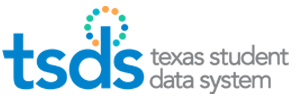 Apply for TSDS AccessUsers that will be submitting, reviewing, or completing a PEIMS or Core Collection will need to have access to Texas Student Data System (TSDS) to access those collections and/or the Data Management Center (DMC).  Log into TEAL.Click on My Application Accounts.Click on Request New Account.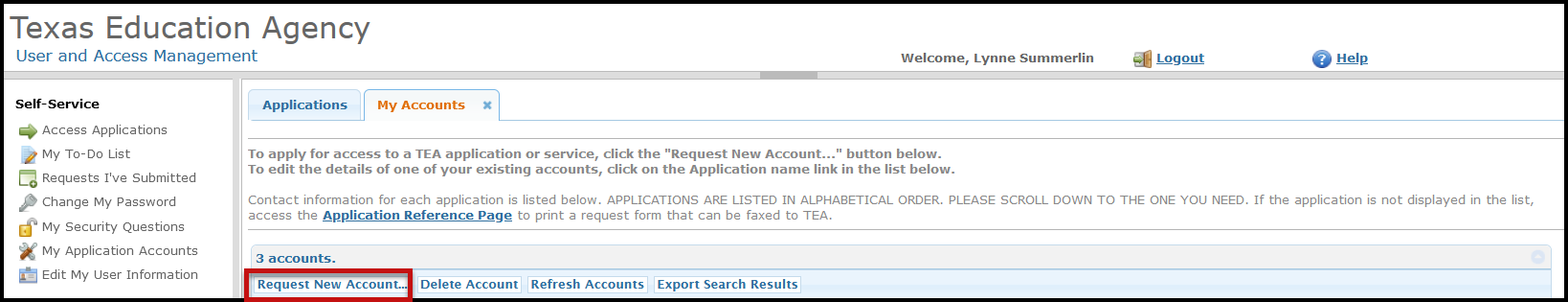 In the pop-up window, select TSDSPortal - Texas Student Data System Portal.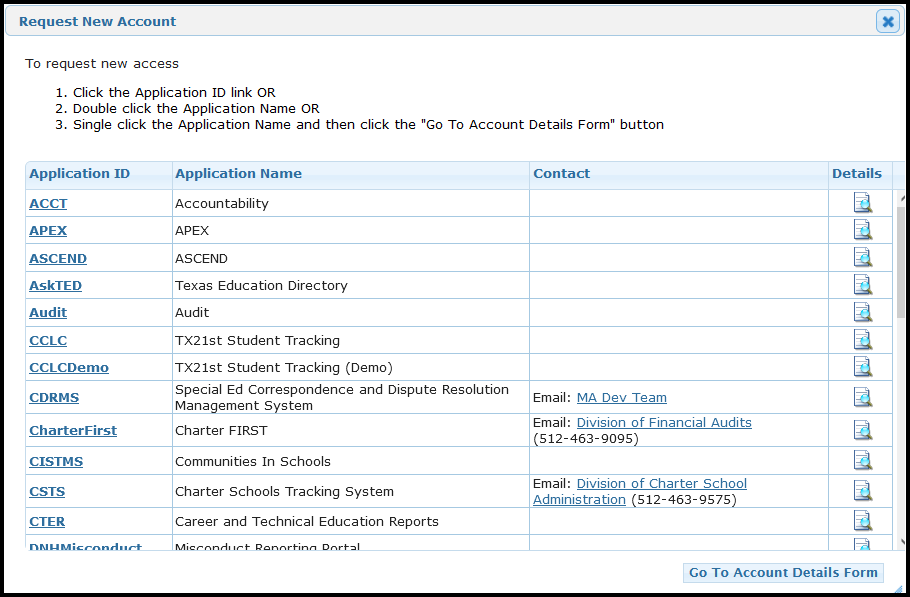 Click Add Access.Click Done.Click *Save Changes*.  It is important that you click Save Changes before you exit the screen.